2. sestanek Upravnega odbora šolskega sklada, z dne , 23.3.2015 ob 17.00 h v zbornici šolePRISOTNI: Matej Verbajs, Marjeta R. Žumer, Branka Gaiser, Dragica  Kosi, Mojca Dobnik, Miran Murko, Viktorija Vrabl-vodja vrtca, Vesna Mesarič Lorber- ravnateljica OPRAVIČENO ODSOTNA: Maja Bezjak           NEOPRAVIČENO ODSOTNI: /Dnevni red:1. Pregled sklepov prejšnjega sestanka in potrditev dnevnega reda2. Sprememba poslovnika (uskladitev s sklepom sveta staršev z dne, 14.11. 2014)3. Predvideni prihodki in odhodki do konca šolskega leta4. Akcija zbiranja papirja5. Zbiranje donacij s strani staršev6. RaznoK1) Prisotni so potrdili predlog dnevnega reda. Gospod Verbajs je pregledal sklepe prejšnjega sestanka. Sklepi so skoraj v celoti realizirani, razen enega.  Niso še nabavljene pelerine za vrtec. Vzrok je v dobavitelju in visoki ceni. Za pelerine je bilo namenjenih 300 eur, končna cena je okrog 600 eur.K2) Predlagane so bile sledeče spremembe 5. in 8. člena Pravil delovanja upravnega odbora:uskladitev s sklepom sveta staršev z dne 14.11. 2014 glede višine sredstev, o katerih lahko samostojno odloča upravni odbor,poenostavitev potrjevanja zapisnika na način, da je ta potrjen avtomatično po poteku časa za podajo pripomb in da se torej ne čaka na potrditev sklepov na naslednji seji insprememba odločanja upravnega odbora na način, da ta odloča z večino prisotnih članov.SKLEP 1: V 5. členu Pravil o delovanju šolskega sklada z dne 7.6.2011( v nadaljevanju Pravila) se znesek »100 eur« zamenja z zneskom »200 eur«.V 8. členu Pravil se črta prvi odstavek in se dodajo nov prvi, drugi in tretji odstavek, ki se glasijo:»Upravni odbor sklada dela na sejah. O poteku sej in o sklepih se vodi zapisnik. Najkasneje v enem tednu po končani seji pošlje tajnik predlog zapisnika po elektronski pošti v potrditev vsem na seji prisotnim članom in ravnatelju. Člani lahko v treh delovnih dneh podajo predloge sprememb zapisnika. Če član poda predlog spremembe, se ta vnese v zapisnik, če temu v nadaljnjem roku treh delovni dne od prejetja predloga ne nasprotuje večina na seji prisotnih članov.Če noben od na seji prisotnih članov ne poda predloga sprememb je zapisnik potrjen s potekom roka za podajo predlogov. Če član poda predlog sprememb zapisnika, ki mu večina članov ne nasprotuje, je zapisnik potrjen s potekom roka za takšno nasprotovanje. Če član poda predlog sprememb zapisnika, ki mu večina članov nasprotuje, je zapisnik potrjen, ko predlogu nasprotuje večina na seji prisotnih članov.Potrjen zapisnik podpišeta predsednik upravnega odbora in tajnik. Potrjen zapisnik se posreduje vsem članom upravnega odbora.Dosedanji drugi odstavek postane četrti odstavek.V dosedanjem tretjem odstavku, ki postane peti odstavek, se pred besedo »glasov« doda beseda »prisotnih«.Čistopis novih pravil pripravi predsednik upravnega odbora.K3) Med predvidenimi večjimi prihodki do konca šolskega leta sta še ene akcija zbiranja papirja in morebitne donacije staršev, kar bo oboje obravnavano pod ločeno točko.K4) Akcija zbiranja papirja se bo izvajala od 20. do 24. 4. 2015. Zbrana sredstva se bodo procentualno razporedila na vse oddelke šole in vrtca. Ker obstaja več podjetij, ki odkupuje papir, se predlaga, da se naredi povpraševanje in doseže čim ugodnejšo ceno za odkup.SKLEP 2: Pridobi se ponudbe za odkup starega papirja v aprilski akciji in sicer od obstoječega ponudnika (Papir Servis oz . Salomon) in od podjetij Saubermacher d.o.o., Dinos d.d., Čisto mesto d.o.o.  in Surovina d.o.o., PE Ptuj. Zbran papir se proda najugodnejšemu ponudniku.K5)Predlaga se ponovno zaprosilo staršem za doniranje v šolski sklad, pri čemer se želi omogočiti različne načine plačila in različne višine. Omogoči naj se tudi plačevanje donacij preko položnic, ki jih starši dobijo, pri čemer lahko starši takšno zaračunavanje kadarkoli prekličejo. Predlaga se tudi, da se starše istočasno povpraša, pri katerih dejavnostih želijo višjo podporo sklada.SKLEP 3: Pripravijo se prošnje staršem za donacijo šolskemu skladu z možnostjo izbire  zneska donacije v višini 2, 5, 7 in 10 eur ali po lastni želji. Donacija je lahko enkratna gotovinska oziroma preko položnice ali pa redna mesečna preko položnice do preklica. Skupaj s prošnjo se staršem posreduje tudi vprašalnik pri katerih dejavnostih želijo višjo podporo sklada, ki se zbira anonimno. Vprašalnik bo zastavljen tako, da bo vključeval odgovore, do katerih bodo prišli starši skupaj z učenci.Preden se staršem pošlje prošnje, se te predstavijo preko spletne strani šole, na govorilnih urah in roditeljskih sestankih ter šolski skupnosti učencev. Zaželeno je, da prošnje obrazložijo staršem predstavniki staršev.K6) Na podlagi vprašanj o zahvalah podjetjem, ki so donirala v sklad decembra 2014 in razprave glede načinov promocije sklada so bili sprejeti sledeči sklepi:SKLEP 4: Imena podjetij, ki so donirala šolskemu skladu v mesecu decembru 2014 se objavijo na spletni strani šole, v časopisu Hajdinčan in v telovadnici na vidnem mestu. Donatorje se v tem in prihodnjem šolskem letu vabi na vse javne prireditve šole ali vrtca.SKLEP 5: Prošnje za donacijo se v prihodnjem šolskem letu pošljejo vsem podjetjem v občini Hajdina, vsem dobaviteljem in poslovnim partnerjem šole in vrtca( Terme Ptuj, Talum…) ter drugim izbranim podjetjem.SKLEP 6: Pri izdaji položnic staršem se na položnice navede tudi storitev ali blago, ki jo je kril šolski sklad, skupaj z zneskom, ki ga staršem zaradi tega ni potrebno plačati.ZAPISALA: Dragica Kosi                 PREDSEDNIK UO šolskega sklada: Matej VerbajsOSNOVNA ŠOLA HAJDINASp. Hajdina 24, 2288 Hajdinahttp://www.os-hajdina.si 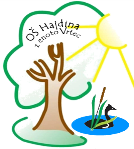      02/788-1260  02/788-1261o-hajdina.mb@guest.arnes.si